2022 OSHA Penalty Amounts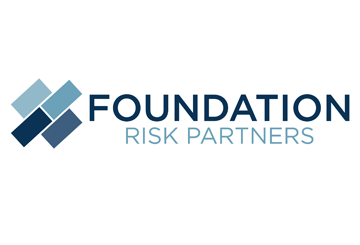 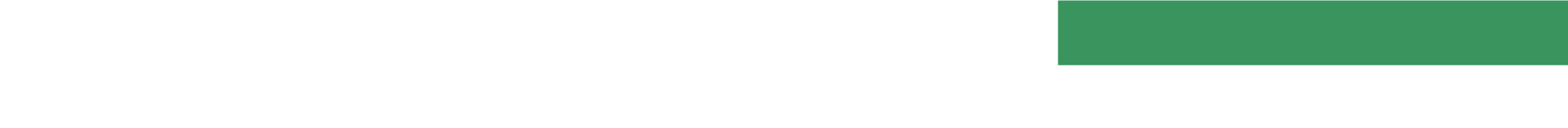 The Department of Labor (DOL) has released its 2022 inflation-adjusted civil monetary penalties that may be assessed on employers for violations of a wide range of federal laws, including the Occupational Safety and Health Act (OSH Act). The increased amounts apply to civil penalties that are assessed on or after Jan. 15, 2022.Employers should become familiar with the new penalty amounts and review their safety protocols to ensure compliance with federal requirements.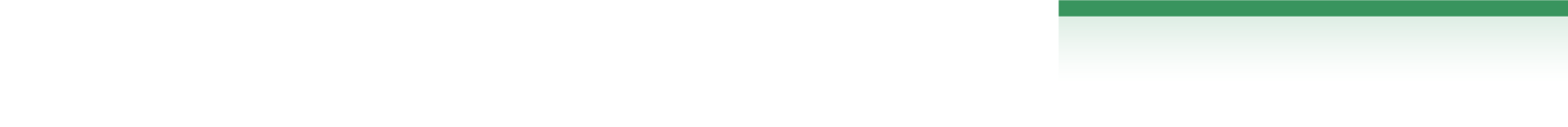 Violation Type20212022Posting requirementUp to $13,653 for each violationUp to $14,502 for each violationOther-than-serious violationUp to $13,653 for each violationUp to $14,502 for each violationSerious violationUp to $13,653 for each violationUp to $14,502 for each violationWillful violationBetween $9,753 and $136,532 per violationBetween $10,360 and $145,027 per violationUncorrected violationUp to $13,563 per day until the violation is correctedUp to $14,502 per day until the violation is corrected